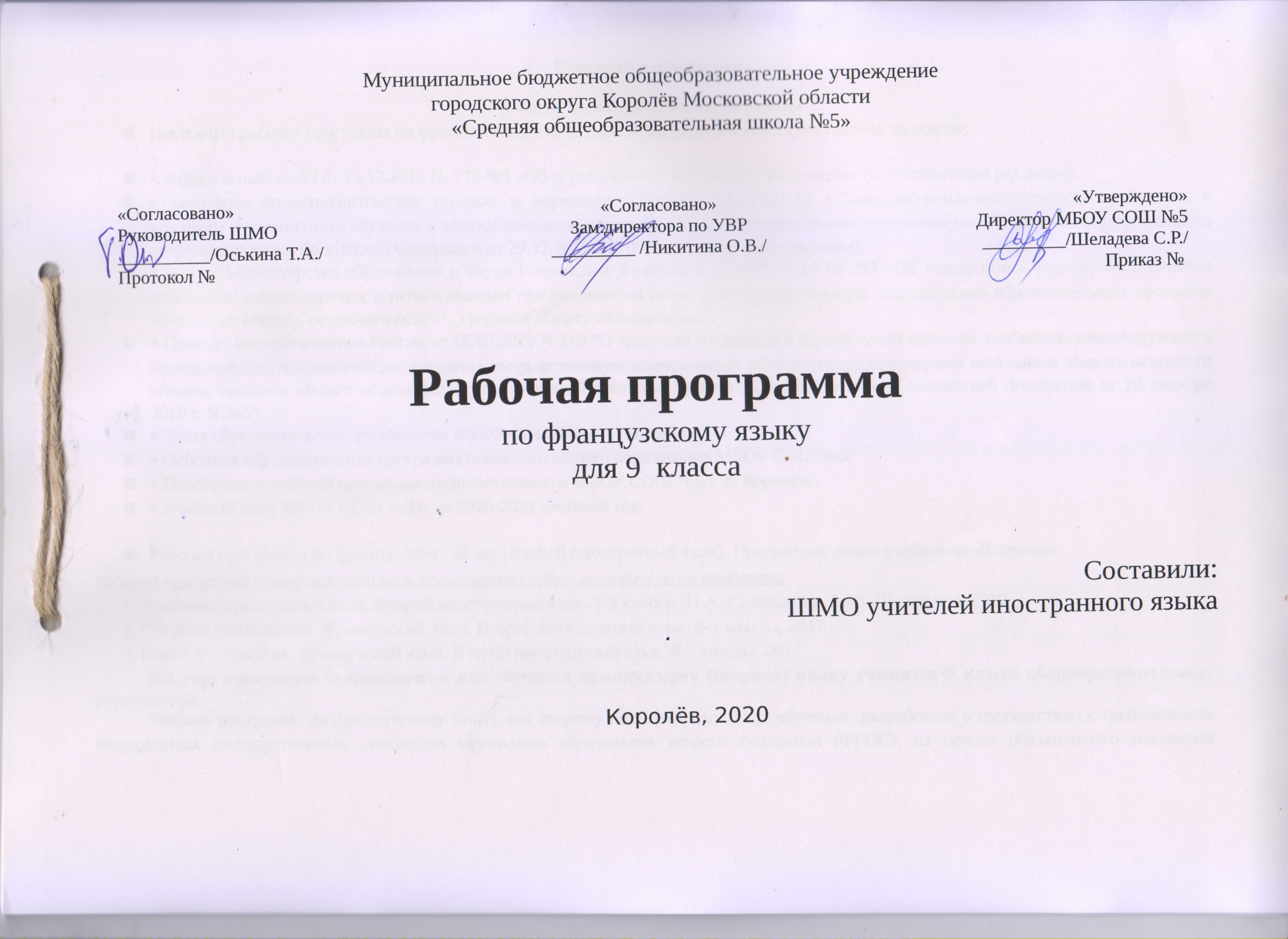 Пояснительная запискаОбщая характеристика программыНастоящая рабочая программа по французскому языку для обучающихся 9 класса составлена на основе: Федеральный закон от 29.12.2012 № 273-ФЗ «Об образовании в Российской Федерации» (в действующей редакции); санитарно-эпидемиологические правила и нормативы СанПиН 2.4.2.2821-10 «Санитарно-эпидемиологические требования к условиям и организации обучения в общеобразовательных учреждениях», утвержденные постановлением Главного государственного санитарного врача Российской Федерации от 29.12.2010 № 189 (в действующей редакции); приказ Министерства образования и науки Российской Федерации от 31.03.2014 № 253 «Об утверждении федерального перечня учебников, рекомендуемых к использованию при реализации имеющих государственную аккредитацию образовательных программ начального общего, основного общего, среднего общего образования»; Приказ Минпросвещения России от 18.05.2020 N 249 "О внесении изменений в федеральный перечень учебников, рекомендуемых к использованию при реализации имеющих государственную аккредитацию образовательных программ начального общего, основного общего, среднего общего образования, утвержденный приказом Министерства просвещения Российской Федерации от 28 декабря 2018 г. N 345" Устав образовательного учреждения МБОУ СОШ №5 г. о. Королёв; Основная образовательная программа основного общего образования МБОУ СОШ №5; Положение о рабочей программе, разработанного в МБОУ СОШ №5 г. о. Королёв; Учебный план МБОУ СОШ №5 г. на 2020-2021 учебный год;Рабочей программы по французскому языку (Второй иностранный язык). Предметная линия учебников «Встречи».Рабочая программа ориентирована на использование учебно-методического комплекса:Учебник. Французский язык. Второй иностранный язык. 8-9 классы. Н.А. Селиванова, А.Ю. Шашурина, 2017Сборник упражнений. Французский язык. Второй иностранный язык. 8-9 классы, 2017Книга для учителя. Французский язык. Второй иностранный язык. 8-9 классы, 2017Рабочая программа предназначена для обучения французскому (второму) языку учащихся 9 класса общеобразовательных учреждений.Рабочая программа по французскому языку, как второму иностранному 2 год обучения  разработана в соответствии с требованиями Федеральных государственных стандартов начального образования второго поколения (ФГОС), на основе обязательного минимума содержания общего образования по иностранному языку, отражающих требования к модернизации содержания обучения и методик преподавания иностранных языков; авторской программы для обучения школьников французскому языку, как второму иностранному в образовательных учреждениях общего образования на основе линии УМК «Встречи» 1 и 2 уровни, авторы Н. А. Селиванова, А. Ю. Шашурина. М.: «Просвещение» 2018г.Формирование общеевропейского образовательного пространства, разработка общеевропейских компетенций и уровневого подхода в области овладения иностранным языком в значительной степени упрочили тенденцию к развитию многоязычия (т. е. увеличения количества языков, предлагаемых учащимся для одновременного и последовательного изучения) и к повышению качества межкультурной коммуникации за счет совершенствования образовательных технологий.Учитывая интеграционные процессы, происходящие в мире, в стратегическом плане многоязычие становится как культурологической, так и экономической категорией, поскольку богатство языкового опыта человека помогает ему не только развить свое общечеловеческое сознание, но и свободнее интегрироваться в мировую систему профессиональных и деловых взаимоотношений. Таким образом, изучение, как минимум, двух иностранных языков в контексте школьного образования — это реальность и потребность сегодняшнего дня.Особенности линии УМК «Встречи».воспитание поликультурной и многоязычной личности посредством формирования коммуникативной компетенции;преемственность компонентов, их единая лингвистическая и дидактическая направленность;обучение на основе аутентичных текстов различных жанров и стилей и разнообразных жанров и стилей и разнообразных творческих заданий;новаторский подход при подаче грамматических явлений французского языка;наличие справочного материала;аудиозаписи, осуществленные носителями языка;выход на уровень А2+ согласно общеевропейской классификации уровней владения французским языкомСтратегической целью данных УМК является развитие у учащихся способности и готовности к межкультурному общению на основе коммуникативно-деятельностного подхода к обучению всем видам речевой деятельности. Согласно этому подходу учебный процесс организован так, чтобы максимально приблизить его к реальным ситуациям общения. Такой подход позволяет создать более широкую перспективу видения учащимися социального контекста использования французского языка.Главной целью обучения французскому языку на начальном этапе является достижение учащимися элементарного уровня владения коммуникативной компетенцией в основных видах речевой деятельности.В УМК второго года обучения «Rencontres. Niveau 2» прослеживается взаимосвязь на уровне действующих в учебнике персонажей и происходящих с ними событий, позволяющая объединить отдельные аспекты обучения французскому языку в единое целое и создать учащимся все условия для перехода от учебного иноязычного контекста к реальному речевому общению с носителями языка.Цель обучения французскому языку в рамках данного курса  носит интегративный характер и предполагает формирование и развитие:Коммуникативно-когнитивной компетенции, т. е. способности обучаемого:• овладевать (определённой рамками программы) совокупностью социокультурных знаний об окружающем многополярном мире в целом, а также о системе ценностей и представлений, принятых во Франции и некоторых других франкоязычных странах и присущих данным иноязычным культурам;• активно взаимодействовать с представителями другой культурной общности (своими сверстниками и взрослыми) на основе принципов толерантности, взаимопонимания и уважения;• творчески переосмысливать полученные знания о социальных и культурных особенностях развития той или иной франкоязычной страны, развивая тем самым своё критическое мышление.Общеучебной компетенции, т. е. способности обучаемого:• участвовать в разнообразных видах учебной деятельности и интегрировать новую информацию в уже имеющуюся систему знаний и умений;• организовывать и направлять свою учебно-познавательную деятельность для достижения поставленных целей с учётом своих личностно-мотивационных предпочтений;• находить оптимальные способы решения конкретных учебных задач, применяя соответствующие коммуникативные и учебные стратегии;• обрабатывать полученную информацию, варьируя формы её предъявления (сообщение, доклад, обмен мнениями, дискуссия);• эффективно работать в малых и больших группах, моделируя различные ситуации повседневного общения.Коммуникативной компетенции, которая включает в себя речевую, языковую, социолингвистическую, дискурсивную, стратегическую (компенсаторную), социокультурную и социальную компетенции.Речевая компетенция представляет собой функциональное использование изучаемого языка как средства общения и познавательной деятельности.Языковая компетенция заключается в способности создавать осмысленные устные и письменные высказывания в соответствии с правилами и нормами изучаемого языка. Высокий уровень владения лингвистической компетенцией предполагает достаточно свободное использование широкого спектра языковых средств для адекватного выражения своих мыслей. Сформированность фонологической компетенции обеспечивается владением акустическими и артикуляционными характеристиками французского языка, чётким естественным произношением и правильным интонационным рисунком французского предложения.В рамках лингвистической компетенции формируется, развивается и совершенствуется лексическая компетенция, т. е. владение словарным составом изучаемого иностранного языка (отдельными словами, фразеологизмами, устойчивыми словосочетаниями, лингвострановедческой лексикой и т. д.). В основу отбора и организации лексического материала для каждого этапа обучения положена, с одной стороны, речевая потребность подростков (в том числе и на родном языке), с другой стороны, обогащение лексического запаса учащихся непосредственно связано с постоянным расширением ситуативно-тематического диапазона их речи на французском языке. Темы и сферы общения отобраны в соответствии с федеральным стандартом основного общего образования, а также с общеевропейскими требованиями.Формирование грамматической компетенции предусматривает знание основных морфологических и синтаксических особенностей французской речи. Учащиеся овладевают определённым программой грамматическим материалом для продуктивного и рецептивного усвоения. Коммуникативный подход к обучению грамматике характеризуется отказом от формального структурного моделирования фраз. Каждое грамматическое явление рассматривается прежде всего как неотъемлемая часть письменной и/или устной речи. Социолингвистическая компетенция является одной из основополагающих в процессе коммуникации. В неё входят знания и умения, необходимые для адекватного речевого поведения в ином социокультурном и лингвокультурном пространстве. Использование языковых форм выражения зависит от многих внешних атрибутов: статуса общающихся, регистра общения (официальный, неформальный и др.), социальной принадлежности собеседников, их отношений между собой, мотива, побуждающего к общению. Необходимо приблизить содержание учебных материалов к реальным ситуациям общения, при этом использование аутентичных материалов должно быть подкреплено аутентичным характером деятельности при работе с ними. Учебная деятельность по формированию социолингвистической компетенции невозможна без осознания учащимися тех задач общения, которые они ставят перед собой в процессе межкультурной коммуникации. Эти задачи можно сгруппировать следующим образом:• вступать в контакт в соответствии с принятыми в данной поведенческой культуре нормами речевого этикета. Необходимо научиться представляться самому и представлять другого человека, выражать знаки благодарности, поздравлять и принимать поздравления и т. д.;• запрашивать и давать информацию о чём-л., обращаться с различными просьбами и отвечать на вопросы о людях, предметах, предоставляя необходимые сведения;• побуждать к каким-л. действиям и реагировать на побуждение, совершая какое-л. действие: просить и давать совет, спрашивать и давать разрешение, назначать встречу и договариваться о месте и времени её проведения и т. д.;• выражать свои чувства и эмоции, своё отношение к чему-л.: восхищение, недовольство, разочарование, т. е. передавать в речи разные оттенки своего настроения;• передавать слова и высказывания другого человека, используя для этого необходимые языковые и речевые средства;• кратко и/или развёрнуто передавать содержание письменного текста, сохраняя авторскую логику изложения мыслей и т. д.Дискурсивная компетенция как важная составляющая коммуникативной компетенции непосредственно связана с речевой иноязычной деятельностью и заключается в умении порождать интерпретировать устные и письменные тексты (высказывания, письма, статьи, таблицы, графики) различного характера и объёма. Компетенция дискурса включает следующие умения:• знать основные принципы построения аутентичных (письменных и устных) источников информации на изучаемом языке;• определять взаимосвязь, взаимодополняемость и взаимозависимость самостоятельных частей текста;• обеспечивать связность и целостность порождаемого текста (высказывания), используя необходимые для этого логические коннекторы речи;• воздействовать различными речевыми средствами на собеседника, приглашая его к сотрудничеству и диалогу.Одним из качественных показателей уровня владения иноязычной устной и письменной речью является умение гибко оперировать языковым материалом в достаточно широком речевом диапазоне. Речь идёт об умениях перефразирования, комбинирования и перекомбинирования отдельных слов и словосочетаний, а также об использовании различных вербальных средств, определённых стратегий речевого и неречевого поведения для правильного и рационального выстраивания процесса общения и компенсации своих пробелов в знании языка. Это так называемая стратегическая или компенсаторная компетенция. Формирование этого вида компетенции позволяет учащимся, с одной стороны, догадываться о значении непосредственно непонятых элементов текста, а также обходить их, синтезируя смысл целого фрагмента. С другой стороны, владение умениями перифразы, замещения, синонимии и антонимии расширяет речевые возможности учащихся, делает их речь на иностранном языке богаче.Развитие умений адекватного общения и взаимопонимания с носителями языка подразумевает определённый уровень сформированности социокультурной компетенции, которая складывается из страноведческих фоновых знаний и владения соответствующими языковыми единицами с национально-культурной семантикой Наряду со страноведческими и лингвокультуроведческими реалиями Франции учащиеся изучают элементы культуры и истории отдельных франкоговорящих стран: Швейцарии, Бельгии, Люксембурга, некоторых франкоязычных стран африканского континента, а также получают представление о распространении французского языка в мире (знакомятся с понятием франкофонии).Основной целью обучения французскому как второму иностранному языку на данном этапе является дальнейшее развитие у учащихся способности к межкультурному общению с носителями языка. Обучение речевому общению на французском языке осуществляется с использованием коммуникативно-деятельностного подхода. Данный подход позволяет создать более широкую перспективу видения учащимися социального контекста использования французского языка и тех задач, для осуществления которых они вырабатывают определённую стратегию поведения, адекватную сложившейся ситуации в определённой сфере человеческой деятельности (личной, образовательной, общественной). Процесс и формы общения становятся содержательно богаче и потребуют от обучаемых использования ещё более расширенных и глубоких знаний социолингвистического и социокультурного характера о Франции и других франкоязычных странах. Способность и готовность учащихся вступать в процесс непосредственного и опосредованного взаимодействия с представителями иной социокультурной общности выходит на более высокий качественный уровень.Основные задачи, решаемые в курсе обучения французскому языку на данном этапе, направлены на формирование и развитие у учащихся умений и навыков в следующих видах речевой деятельности:• Понимание письменной речи (чтение)Учащиеся овладевают некоторыми стратегиями чтения, а именно: чтением с общим пониманием содержания прочитанного текстового материала, поисковым чтением (направленным на нахождение в тексте вполне определённой заданной информации), детальным чтением (с полным пониманием содержания текстового документа). Типология текстов для чтения расширяется.• Письменная речьПисьменное речетворчество на французском языке практически всегда подготовлено чтением текста, служащего моделью для воспроизведения и имитации. Создаваемые учащимися письменные высказывания это: связное описание какого-л. события, свидетелями которого они стали; рассказ о личных впечатлениях от путешествия или праздника, в котором они приняли участие; короткие письма и сообщения разного рода для обмена ими в электронной или традиционной форме письменного общения.• Устная речьОбучение устной и письменной речи на данном этапе тесно взаимосвязано: одно умение служит опорой для развития и совершенствования другого. Продолжается формирование у учащихся умений создавать устно-речевые высказывания монологического, диалогического и полилогического характера, которые всегда ситуативно обусловлены и включены в более широкий контекст деятельности. Монологические высказывания становятся более развёрнутыми и содержательно богаче, принимая форму сообщений и небольших докладов в рамках круглых столов и мини-конференций. Проведение конференций и круглых столов позволяет моделировать ситуации, которые могли бы иметь место в реальной практике общения.• Восприятие звучащей речи (аудирование)Обучение восприятию на слух французской речи является важной задачей данного этапа в овладении французским языком. Особое место отводится работе с современной французской песней. По своей стилистике и лексико-грамматическому наполнению песня представляет особый жанр письменного творчества. Работа с песней в учебных условиях проходит на традиционно высоком эмоциональном уровне, что позволяет снизить возникающие сложности. Кроме традиционных аудиозаписей, в обучении французскому языку необходимо использовать мультимедийный компонент. Внедрение мультимедийной составляющей в процесс обучения иностранным языкам в средней школе становится требованием времени. Постепенное введение мультимедиатехнологий (т. е. одновременного или поочерёдного использования различных форм представления информации) в учебно-методическую канву урока французского языка призвано значительно повысить эффективность обучения. Необходимо, чтобы начиная с данного этапа обучения работа с видеоматериалами носила также регулярный характер.• Речевое взаимодействие (interaction)Восприятие и порождение устных и письменных высказываний учащихся практически всегда ориентировано на решение задачи, имитирующей реальную жизненную ситуацию. Они оказываются вовлечёнными в поиск решения. При этом им необходимо слушать своих собеседников, реагировать на их предложения и реплики, входить в образ воображаемого персонажа, выстраивать беседу (переспрашивать, вежливо перебивать, просить слова и т. д.), т. е. взаимодействовать друг с другом (interagir). Более ярко и выразительно проявить себя в общении ученикам помогают театрализованные представления, разученные роли персонажей несложных пьес, общее содержание которых помогает выйти из привычных элементарных ситуаций общения и «примерить» на себя другие, незнакомые до этого, социальные роли.• Медиативная (посредническая) речевая деятельность (médiation)Обучение устному и письменному общению на французском языке предполагает создание таких учебных ситуаций, при которых обучаемому приходится выступать посредником между собеседниками, один из которых «не говорит по-французски». Среди различных видов упражнений и заданий есть задания на перевод, перефразирование, передачу слов собеседника своими словами при сохранении основной мысли высказывания последнего.ПЛАНИРУЕМЫЕ РЕЗУЛЬТАТЫ ОСВОЕНИЯ УЧЕБНОГО ПРЕДМЕТА ФРАНЦУЗСКОГО ЯЗЫКА КАК ВТОРОГО ИНОСТРАННОГО В результате освоения основной образовательной программы начального общего образования у учащихся будут сформированы личностные, метапредметные и предметные универсальные учебные действия как основа умения учиться.Личностными результатами являются:общее представление о мире как многоязычном и поликультурном сообществе;осознание себя гражданином своей страны;осознание языка, как родного, первого иностранного, так и второго иностранного, как основного средства общения между людьми;знакомство с миром зарубежных сверстников с использованием средств изучаемого иностранного языка (через детский фольклор, некоторые образцы детской художественной литературы, традиции).Метапредметными результатами изучения французского языка как второго иностранного являются:развитие умения взаимодействовать с окружающими при выполнении разных ролей в пределах речевых потребностей и возможностей учащихся;развитие коммуникативных способностей школьника, умения выбирать адекватные языковые и речевые средства для успешного решения элементарной коммуникативной задачирасширение общего лингвистического кругозора учащихся;развитие познавательной, эмоциональной и волевой сфер учащихся;формирование мотивации к изучению второго иностранного языка;владение умением координированной работы с разными компонентами учебно-методического комплекта (учебником, аудиодиском и т. д.).Предметные результатыВ результате изучения второго иностранного языка у обучающихся будут сформированы представления о роли и значимости французского языка как второго иностранного языка в жизни современного человека и поликультурного мира. Обучающиеся приобретут опыт использования французского языка, наряду с первым иностранным языком, как средства межкультурного общения, как нового инструмента познания мира и культуры других народов, осознают личностный смысл овладения иностранным языком.Знакомство с пластом культуры франкоязычных стран не только заложит основы уважительного отношения к чужой (иной) культуре, но и будет способствовать более глубокому осознанию обучающимися особенностей культуры своего народа. Изучение французского языка как второго иностранного позволит сформировать у обучающихся способность в элементарной форме представлять на иностранном языке родную культуру в письменной и устной формах общения с зарубежными сверстниками, в том числе с использованием средств телекоммуникации. Соизучение родного, первого и второго иностранных языков и культур, общепринятых человеческих и базовых национальных ценностей заложит основу для формирования гражданской идентичности, чувства патриотизма и гордости за свой народ, свой край, свою страну, поможет лучше осознать свою этническую и национальную принадлежность.Процесс овладения вторым иностранным языком учащимися 9 классов внесёт свой вклад в формирование активной жизненной позиции обучающихся. Знакомство на уроках иностранного языка с доступными образцами зарубежного фольклора, выражение своего отношения к литературным героям, участие в ролевых играх будут способствовать становлению обучающихся как членов гражданского общества.Требования к уровню сформированности умений по видам речевой деятельности:По окончании вводного и основного курсов учащиеся 9 класса должны знать/понимать:- указательные местоимения celui, celle,ceux, celles;- числительные;- будущее время Futur simple;- употребление “si” условного;- Gérondif;- местоимения en, y;- косвенный вопрос;- сослагательное наклонение Subjonctif;- относительные местоимения qui, que, dont, où;- местоимения-дополненияГоворение: вести диалог (диалог этикетного характера, диалог-расспрос, диалог-побуждение к действию; комбинированный диалог) в стандартных ситуациях неофициального общения в рамках освоенной тематики, соблюдая нормы речевого этикета, принятые в стране изучаемого языка.вести диалог-обмен мнениями;вести диалог-расспрос;строить связное монологическое высказывание с опорой на зрительную наглядность и/или вербальные опоры (ключевые слова, план, вопросы) в рамках освоенной тематики;описывать события с опорой на зрительную наглядность и/ или вербальную опору (ключевые слова, план, вопросы);давать краткую характеристику реальных людей и литературных персонажей;передавать основное содержание прочитанного текста с опорой или без опоры на текст/ключевые слова/план/вопросы;кратко высказываться с опорой на нелинейный текст (таблицы, диаграммы, расписание и т. п.);Аудирование:понимать речь учителя по ведению урока;воспринимать на слух и понимать основное содержание несложных аутентичных текстов, содержащих некоторое количество неизученных языковых явлений;выделять основную тему в воспринимаемом на слух тексте;понимать речь товарищей при предоставлении языкового материала;Чтение:читать вслух и про себя тексты объемом до 500 слов на базе изученного языкового материала и извлекать необходимую информацию;читать аутентичные тексты объемом до 200 слов с полным пониманием содержания;читать и находить в несложных аутентичных текстах, содержащих отдельные неизученные языковые явления, нужную/ интересующую/запрашиваемую информацию, представленную в явном и в неявном виде;Письменная речь:письменно спрягать глаголы всех групп в изученных временах;выполнять подстановочные упражнения;писать часто употребляемые слова под диктовку;письменно отвечать на вопросы по содержанию текста;расписание уроков;писать короткие поздравления с днём рождения и другими праздниками, с употреблением формул речевого этикета, принятых в стране изучаемого языка, выражать пожелания (объёмом 30–40 слов, включая адрес);писать небольшие письменные высказывания с опорой на образец/план.СОДЕРЖАНИЕ ОБУЧЕНИЯ ФРАНЦУЗСКОМУ ЯЗЫКУ (ВТОРОМУ) В 9 КЛАССЕРабочая программа рассчитана на 35 часов второй год обучения в соответствие с учебным планом школы.Учебно-тематическое планированиеКалендарно-тематическое планирование9 классУЧЕБНО-МЕТОДИЧЕСКОЕ ОБЕСПЕЧЕНИЕ1. Федеральный государственный образовательный стандарт основного общего образования.2. Французский язык. Второй иностранный язык. Рабочие программы. Предметная линия учебников «Встречи» 7—9 классы : учеб. пособие для общеобразоват. организаций / Н. А. Селиванова. — М. : Просвещение, 2017. —136 с.3. Учебник. Французский язык. Второй иностранный язык (с аудиокурсом) 8-9 классы. Н.А. Селиванова, А.Ю. Шашурина, 20174. Книга для учителя. Французский язык. Второй иностранный язык. 8-9 классы, 20175. Французский язык. Rencontres. Встречи. 8-9 классы (2-й год обучения). Сборник упражнений. Н.А. Селиванова, А.Ю. Шашурина, (с аудиокурсом) 2017, 144 с.№Название темыКоличествочасов Unité 1 Unité 1  91.Je suis francophone42.Je voyage5Unité 2 Unité 2  84Comment se déplacer en France45Quelle histoire !4Unité 3 Unité 3 87Plutôt ville ou plutôt village ?48.Savez-vous faire la fête ?4Unité 4 Unité 4 1010Etre jeune aujourd’hui...411.Sorties, loisirs...413. Повторение2всего35Тема раздела, кол-во часовТема и содержание урокаФедеральный компонент государственного образовательного стандартаФедеральный компонент государственного образовательного стандартаФедеральный компонент государственного образовательного стандартаТема раздела, кол-во часовТема и содержание урокаКоммуникативные задачиграмматикалексикаРаздел 19 часовJe suis francophone/ Я говорю по-французски.• уметь составлять и разыгрывать диалоги по заданным моделям;• вести диалог этикетного характера – уметь представлять ко-го-л., представляться самому (развёрнутая форма):• уметь запрашивать идавать информациюуметь выразить положительное отношение к чему-л.:• уметь выразить (по)желание: Je désire …J’aimerai…уметь составить и произнести монолог-сообщение об однойиз стран франкофонного сообщества (общие сведения);• уметь составить и произнести монолог-сообщение о России(общие сведения);• уметь составить и произнести монолог-сообщение о месте ироли французского языка в мире;• указательные местоимения: celui, celle, ceux, celles, celuici,celui-là, celle-ci, celle-là, ceux-ci, ceux-là, celles-ci,celles-là;• употребление количественных числительных (для обозначения даты, года, а также страниц, глав и т.д.;• вопросительное предложение (повторение);• спряжение глаголов I, II и III групп в présent de l’indicatif(повторение);• вопросительные предложения с вопросительными словами:• активизация употребления в речи лексики по темам: Зна-комство (через Интернет-форумы и блоги) с предста-вителями франкофонного сообщества, Франция и другиефранкоязычные государства (Бельгия, Швейцария, Кана-да): основные сведения, Французский язык в мире, Франко-фония, Ив Дютей — французский поэт, музыкант, ис-полнитель, Блог как средство интерактивного общения,Россия: основные сведения (площадь, население, главныегорода, государственный праздник, флаг и др.).Раздел 19 часовJe suis francophone/ Я говорю по-французски.• уметь составлять и разыгрывать диалоги по заданным моделям;• вести диалог этикетного характера – уметь представлять ко-го-л., представляться самому (развёрнутая форма):• уметь запрашивать идавать информациюуметь выразить положительное отношение к чему-л.:• уметь выразить (по)желание: Je désire …J’aimerai…уметь составить и произнести монолог-сообщение об однойиз стран франкофонного сообщества (общие сведения);• уметь составить и произнести монолог-сообщение о России(общие сведения);• уметь составить и произнести монолог-сообщение о месте ироли французского языка в мире;• указательные местоимения: celui, celle, ceux, celles, celuici,celui-là, celle-ci, celle-là, ceux-ci, ceux-là, celles-ci,celles-là;• употребление количественных числительных (для обозначения даты, года, а также страниц, глав и т.д.;• вопросительное предложение (повторение);• спряжение глаголов I, II и III групп в présent de l’indicatif(повторение);• вопросительные предложения с вопросительными словами:• активизация употребления в речи лексики по темам: Зна-комство (через Интернет-форумы и блоги) с предста-вителями франкофонного сообщества, Франция и другиефранкоязычные государства (Бельгия, Швейцария, Кана-да): основные сведения, Французский язык в мире, Франко-фония, Ив Дютей — французский поэт, музыкант, ис-полнитель, Блог как средство интерактивного общения,Россия: основные сведения (площадь, население, главныегорода, государственный праздник, флаг и др.).Раздел 19 часовJe suis francophone/ Я говорю по-французски.• уметь составлять и разыгрывать диалоги по заданным моделям;• вести диалог этикетного характера – уметь представлять ко-го-л., представляться самому (развёрнутая форма):• уметь запрашивать идавать информациюуметь выразить положительное отношение к чему-л.:• уметь выразить (по)желание: Je désire …J’aimerai…уметь составить и произнести монолог-сообщение об однойиз стран франкофонного сообщества (общие сведения);• уметь составить и произнести монолог-сообщение о России(общие сведения);• уметь составить и произнести монолог-сообщение о месте ироли французского языка в мире;• указательные местоимения: celui, celle, ceux, celles, celuici,celui-là, celle-ci, celle-là, ceux-ci, ceux-là, celles-ci,celles-là;• употребление количественных числительных (для обозначения даты, года, а также страниц, глав и т.д.;• вопросительное предложение (повторение);• спряжение глаголов I, II и III групп в présent de l’indicatif(повторение);• вопросительные предложения с вопросительными словами:• активизация употребления в речи лексики по темам: Зна-комство (через Интернет-форумы и блоги) с предста-вителями франкофонного сообщества, Франция и другиефранкоязычные государства (Бельгия, Швейцария, Кана-да): основные сведения, Французский язык в мире, Франко-фония, Ив Дютей — французский поэт, музыкант, ис-полнитель, Блог как средство интерактивного общения,Россия: основные сведения (площадь, население, главныегорода, государственный праздник, флаг и др.).Раздел 19 часовJe voyage/ Я путешествую.• уметь составлять и разыгрывать диалоги по заданным моделям;• уметь просить совета и давать совет: Peux-tu (pouvez-vous)me conseiller/me donner un conseil?• уметь выразить необходимость в чём-л.: J’ai besoin d’aidepour préparer mon voyage!• уметь выразить уверенность в чём-л.: Tu vas sûrement aimercette ville.• уметь составить и произнести монолог-сообщение о том, какправильно подготовиться к предстоящему путешествию заграницу;• уметь рассказать об одном из своих путешествий по Россииили по одной из зарубежных стран: выбор туристическогонаправления, составление программы путешествия, брони-рование номера в отеле и т. д.;• спряжение глаголов в imparfait и plus-que-parfait;• употребление артиклей и предлогов перед географическиминазваниями;• спряжение глаголов I, II, III групп в passé composé (повторение);• степени сравнения прилагательных и наречий (повторение). où? quand? qui? avec qui? à qui?• активизировать употребление в речи лексики по темам: Путе-шествие за границу (организованное, индивидуальное), Пер-вая поездка во Францию, Как подготовиться к путешест-вию (заказ билетов, бронирование номера в отеле и т. д.),Самые популярные туристические направления для фран-цузов и россиян, Популярность Франции среди иностран-ных туристов, Бретань — французский регион, Основныедостопримечательности, Программа путешествия, ЖакДютрон — французский певец, композитор и актёр, ТомаДютрон — французский музыкант, певец и актёр.Раздел 19 часовJe voyage/ Я путешествую.• уметь составлять и разыгрывать диалоги по заданным моделям;• уметь просить совета и давать совет: Peux-tu (pouvez-vous)me conseiller/me donner un conseil?• уметь выразить необходимость в чём-л.: J’ai besoin d’aidepour préparer mon voyage!• уметь выразить уверенность в чём-л.: Tu vas sûrement aimercette ville.• уметь составить и произнести монолог-сообщение о том, какправильно подготовиться к предстоящему путешествию заграницу;• уметь рассказать об одном из своих путешествий по Россииили по одной из зарубежных стран: выбор туристическогонаправления, составление программы путешествия, брони-рование номера в отеле и т. д.;• спряжение глаголов в imparfait и plus-que-parfait;• употребление артиклей и предлогов перед географическиминазваниями;• спряжение глаголов I, II, III групп в passé composé (повторение);• степени сравнения прилагательных и наречий (повторение). où? quand? qui? avec qui? à qui?• активизировать употребление в речи лексики по темам: Путе-шествие за границу (организованное, индивидуальное), Пер-вая поездка во Францию, Как подготовиться к путешест-вию (заказ билетов, бронирование номера в отеле и т. д.),Самые популярные туристические направления для фран-цузов и россиян, Популярность Франции среди иностран-ных туристов, Бретань — французский регион, Основныедостопримечательности, Программа путешествия, ЖакДютрон — французский певец, композитор и актёр, ТомаДютрон — французский музыкант, певец и актёр.Раздел 19 часовJe voyage/ Я путешествую.• уметь составлять и разыгрывать диалоги по заданным моделям;• уметь просить совета и давать совет: Peux-tu (pouvez-vous)me conseiller/me donner un conseil?• уметь выразить необходимость в чём-л.: J’ai besoin d’aidepour préparer mon voyage!• уметь выразить уверенность в чём-л.: Tu vas sûrement aimercette ville.• уметь составить и произнести монолог-сообщение о том, какправильно подготовиться к предстоящему путешествию заграницу;• уметь рассказать об одном из своих путешествий по Россииили по одной из зарубежных стран: выбор туристическогонаправления, составление программы путешествия, брони-рование номера в отеле и т. д.;• спряжение глаголов в imparfait и plus-que-parfait;• употребление артиклей и предлогов перед географическиминазваниями;• спряжение глаголов I, II, III групп в passé composé (повторение);• степени сравнения прилагательных и наречий (повторение). où? quand? qui? avec qui? à qui?• активизировать употребление в речи лексики по темам: Путе-шествие за границу (организованное, индивидуальное), Пер-вая поездка во Францию, Как подготовиться к путешест-вию (заказ билетов, бронирование номера в отеле и т. д.),Самые популярные туристические направления для фран-цузов и россиян, Популярность Франции среди иностран-ных туристов, Бретань — французский регион, Основныедостопримечательности, Программа путешествия, ЖакДютрон — французский певец, композитор и актёр, ТомаДютрон — французский музыкант, певец и актёр.Раздел 19 часовJe voyage/ Я путешествую.• уметь составлять и разыгрывать диалоги по заданным моделям;• уметь просить совета и давать совет: Peux-tu (pouvez-vous)me conseiller/me donner un conseil?• уметь выразить необходимость в чём-л.: J’ai besoin d’aidepour préparer mon voyage!• уметь выразить уверенность в чём-л.: Tu vas sûrement aimercette ville.• уметь составить и произнести монолог-сообщение о том, какправильно подготовиться к предстоящему путешествию заграницу;• уметь рассказать об одном из своих путешествий по Россииили по одной из зарубежных стран: выбор туристическогонаправления, составление программы путешествия, брони-рование номера в отеле и т. д.;• спряжение глаголов в imparfait и plus-que-parfait;• употребление артиклей и предлогов перед географическиминазваниями;• спряжение глаголов I, II, III групп в passé composé (повторение);• степени сравнения прилагательных и наречий (повторение). où? quand? qui? avec qui? à qui?• активизировать употребление в речи лексики по темам: Путе-шествие за границу (организованное, индивидуальное), Пер-вая поездка во Францию, Как подготовиться к путешест-вию (заказ билетов, бронирование номера в отеле и т. д.),Самые популярные туристические направления для фран-цузов и россиян, Популярность Франции среди иностран-ных туристов, Бретань — французский регион, Основныедостопримечательности, Программа путешествия, ЖакДютрон — французский певец, композитор и актёр, ТомаДютрон — французский музыкант, певец и актёр.Раздел 19 часовJe voyage/ Я путешествую.• уметь составлять и разыгрывать диалоги по заданным моделям;• уметь просить совета и давать совет: Peux-tu (pouvez-vous)me conseiller/me donner un conseil?• уметь выразить необходимость в чём-л.: J’ai besoin d’aidepour préparer mon voyage!• уметь выразить уверенность в чём-л.: Tu vas sûrement aimercette ville.• уметь составить и произнести монолог-сообщение о том, какправильно подготовиться к предстоящему путешествию заграницу;• уметь рассказать об одном из своих путешествий по Россииили по одной из зарубежных стран: выбор туристическогонаправления, составление программы путешествия, брони-рование номера в отеле и т. д.;• спряжение глаголов в imparfait и plus-que-parfait;• употребление артиклей и предлогов перед географическиминазваниями;• спряжение глаголов I, II, III групп в passé composé (повторение);• степени сравнения прилагательных и наречий (повторение). où? quand? qui? avec qui? à qui?• активизировать употребление в речи лексики по темам: Путе-шествие за границу (организованное, индивидуальное), Пер-вая поездка во Францию, Как подготовиться к путешест-вию (заказ билетов, бронирование номера в отеле и т. д.),Самые популярные туристические направления для фран-цузов и россиян, Популярность Франции среди иностран-ных туристов, Бретань — французский регион, Основныедостопримечательности, Программа путешествия, ЖакДютрон — французский певец, композитор и актёр, ТомаДютрон — французский музыкант, певец и актёр.Раздел 2 8 часовComment se déplacer en France?/ Как путешествовать по Франции?• уметь выражать своё мнение: A mon avis, Moi, personnellement, jepense que …• уметь выразить возможность и невозможность чего-л.:Il est possible de/ il est impossible de ...• уметь делать вывод: Pour conclure, je vais dire que …• уметь составить и произнести монолог-сообщение о том, какойвид транспорта больше подходит для путешествия по Франции• уметь сравнивать разные виды транспорта, отмечая их преи-мущества и недостатки;• уметь рассказать о высокоскоростном поезде Eurostar, связы-вающем Париж и Лондон;. • спряжение глаголов в futur simple;• употребление времён изъявительного наклонения в условныхпридаточных предложениях с союзом si;• употребление деепричастия (gérondif);• употребление вопросительных местоимений lequel, laquelle,lesquels, lesquelles;• спряжение глаголов III группы (повторение);• употребление артиклей и предлогов (повторение).• активизировать употребление в речи лексики по темам:Виды транспорта (самолёт, теплоход, машина, велоси-пед…), Лучший способ передвижения для путешествия поФранции (возможные варианты и разные точки зрения),Переправа через Ла-Манш на пароме, Евростар (скорост-ной поезд Париж—Лондон), Шарль Трене — французскийпевец и автор песен, легенда французского шансона.Раздел 2 8 часовComment se déplacer en France?/ Как путешествовать по Франции?• уметь выражать своё мнение: A mon avis, Moi, personnellement, jepense que …• уметь выразить возможность и невозможность чего-л.:Il est possible de/ il est impossible de ...• уметь делать вывод: Pour conclure, je vais dire que …• уметь составить и произнести монолог-сообщение о том, какойвид транспорта больше подходит для путешествия по Франции• уметь сравнивать разные виды транспорта, отмечая их преи-мущества и недостатки;• уметь рассказать о высокоскоростном поезде Eurostar, связы-вающем Париж и Лондон;. • спряжение глаголов в futur simple;• употребление времён изъявительного наклонения в условныхпридаточных предложениях с союзом si;• употребление деепричастия (gérondif);• употребление вопросительных местоимений lequel, laquelle,lesquels, lesquelles;• спряжение глаголов III группы (повторение);• употребление артиклей и предлогов (повторение).• активизировать употребление в речи лексики по темам:Виды транспорта (самолёт, теплоход, машина, велоси-пед…), Лучший способ передвижения для путешествия поФранции (возможные варианты и разные точки зрения),Переправа через Ла-Манш на пароме, Евростар (скорост-ной поезд Париж—Лондон), Шарль Трене — французскийпевец и автор песен, легенда французского шансона.Раздел 2 8 часовComment se déplacer en France?/ Как путешествовать по Франции?• уметь выражать своё мнение: A mon avis, Moi, personnellement, jepense que …• уметь выразить возможность и невозможность чего-л.:Il est possible de/ il est impossible de ...• уметь делать вывод: Pour conclure, je vais dire que …• уметь составить и произнести монолог-сообщение о том, какойвид транспорта больше подходит для путешествия по Франции• уметь сравнивать разные виды транспорта, отмечая их преи-мущества и недостатки;• уметь рассказать о высокоскоростном поезде Eurostar, связы-вающем Париж и Лондон;. • спряжение глаголов в futur simple;• употребление времён изъявительного наклонения в условныхпридаточных предложениях с союзом si;• употребление деепричастия (gérondif);• употребление вопросительных местоимений lequel, laquelle,lesquels, lesquelles;• спряжение глаголов III группы (повторение);• употребление артиклей и предлогов (повторение).• активизировать употребление в речи лексики по темам:Виды транспорта (самолёт, теплоход, машина, велоси-пед…), Лучший способ передвижения для путешествия поФранции (возможные варианты и разные точки зрения),Переправа через Ла-Манш на пароме, Евростар (скорост-ной поезд Париж—Лондон), Шарль Трене — французскийпевец и автор песен, легенда французского шансона.Раздел 2 8 часовBelles pagesde l’Histoire deFrance / Страницы истории Франции• уметь строить и формулировать гипотезу: Je suppose que …уметь выражать причину: C’est grâce aux …• уметь выражать следствие чего-л.: Voilà pourquoi je profitede ce blog уметь составить и произнести монолог-сообщение об одномиз известных событий и об одной из известных истори-ческих личностей • уметь рассказать об истории одного из французских замков употребление местоимения en;• употребление пассивной формы (forme passive), причастияпрошедшего времени (participe passé) и причастия настоя-щего времени (participe présent);• употребление числительных (повторение);• активизировать употребление в речи лексики по темам:Некоторые страницы французской истории, ИсторияЖелезной Маски (гипотезы), Династия Бурбонов отГенриха IV до Карла X (генеалогическая ветвь, основныепредставители), Людовик XIII (краткая история жизнии правления), История Жанны д’Арк и короля Карла VII,Посещение замка По (château de Pau) — замка Генриха IVв регионе Аквитания и замка Сен-Жермэн-ан-Лэ (Saint-Germain-en-Laye), где родился и часто бывал Людо-вик XIV, — в регионе Иль-де-Франс,Раздел 2 8 часовBelles pagesde l’Histoire deFrance / Страницы истории Франции• уметь строить и формулировать гипотезу: Je suppose que …уметь выражать причину: C’est grâce aux …• уметь выражать следствие чего-л.: Voilà pourquoi je profitede ce blog уметь составить и произнести монолог-сообщение об одномиз известных событий и об одной из известных истори-ческих личностей • уметь рассказать об истории одного из французских замков употребление местоимения en;• употребление пассивной формы (forme passive), причастияпрошедшего времени (participe passé) и причастия настоя-щего времени (participe présent);• употребление числительных (повторение);• активизировать употребление в речи лексики по темам:Некоторые страницы французской истории, ИсторияЖелезной Маски (гипотезы), Династия Бурбонов отГенриха IV до Карла X (генеалогическая ветвь, основныепредставители), Людовик XIII (краткая история жизнии правления), История Жанны д’Арк и короля Карла VII,Посещение замка По (château de Pau) — замка Генриха IVв регионе Аквитания и замка Сен-Жермэн-ан-Лэ (Saint-Germain-en-Laye), где родился и часто бывал Людо-вик XIV, — в регионе Иль-де-Франс,Раздел 2 8 часовBelles pagesde l’Histoire deFrance / Страницы истории Франции• уметь строить и формулировать гипотезу: Je suppose que …уметь выражать причину: C’est grâce aux …• уметь выражать следствие чего-л.: Voilà pourquoi je profitede ce blog уметь составить и произнести монолог-сообщение об одномиз известных событий и об одной из известных истори-ческих личностей • уметь рассказать об истории одного из французских замков употребление местоимения en;• употребление пассивной формы (forme passive), причастияпрошедшего времени (participe passé) и причастия настоя-щего времени (participe présent);• употребление числительных (повторение);• активизировать употребление в речи лексики по темам:Некоторые страницы французской истории, ИсторияЖелезной Маски (гипотезы), Династия Бурбонов отГенриха IV до Карла X (генеалогическая ветвь, основныепредставители), Людовик XIII (краткая история жизнии правления), История Жанны д’Арк и короля Карла VII,Посещение замка По (château de Pau) — замка Генриха IVв регионе Аквитания и замка Сен-Жермэн-ан-Лэ (Saint-Germain-en-Laye), где родился и часто бывал Людо-вик XIV, — в регионе Иль-де-Франс,Раздел 2 8 часовBelles pagesde l’Histoire deFrance / Страницы истории Франции• уметь строить и формулировать гипотезу: Je suppose que …уметь выражать причину: C’est grâce aux …• уметь выражать следствие чего-л.: Voilà pourquoi je profitede ce blog уметь составить и произнести монолог-сообщение об одномиз известных событий и об одной из известных истори-ческих личностей • уметь рассказать об истории одного из французских замков употребление местоимения en;• употребление пассивной формы (forme passive), причастияпрошедшего времени (participe passé) и причастия настоя-щего времени (participe présent);• употребление числительных (повторение);• активизировать употребление в речи лексики по темам:Некоторые страницы французской истории, ИсторияЖелезной Маски (гипотезы), Династия Бурбонов отГенриха IV до Карла X (генеалогическая ветвь, основныепредставители), Людовик XIII (краткая история жизнии правления), История Жанны д’Арк и короля Карла VII,Посещение замка По (château de Pau) — замка Генриха IVв регионе Аквитания и замка Сен-Жермэн-ан-Лэ (Saint-Germain-en-Laye), где родился и часто бывал Людо-вик XIV, — в регионе Иль-де-Франс,Раздел 2 8 часовBelles pagesde l’Histoire deFrance / Страницы истории Франции• уметь строить и формулировать гипотезу: Je suppose que …уметь выражать причину: C’est grâce aux …• уметь выражать следствие чего-л.: Voilà pourquoi je profitede ce blog уметь составить и произнести монолог-сообщение об одномиз известных событий и об одной из известных истори-ческих личностей • уметь рассказать об истории одного из французских замков употребление местоимения en;• употребление пассивной формы (forme passive), причастияпрошедшего времени (participe passé) и причастия настоя-щего времени (participe présent);• употребление числительных (повторение);• активизировать употребление в речи лексики по темам:Некоторые страницы французской истории, ИсторияЖелезной Маски (гипотезы), Династия Бурбонов отГенриха IV до Карла X (генеалогическая ветвь, основныепредставители), Людовик XIII (краткая история жизнии правления), История Жанны д’Арк и короля Карла VII,Посещение замка По (château de Pau) — замка Генриха IVв регионе Аквитания и замка Сен-Жермэн-ан-Лэ (Saint-Germain-en-Laye), где родился и часто бывал Людо-вик XIV, — в регионе Иль-де-Франс,Раздел 38 часовPlutôt ville ou plutôt village ?/ Что лучше: город или деревня?• уметь делать комментарий: • уметь выражать частоту действий: Deux ou trois fois par an, De plus en plus souvent• уметь передавать количество чего-л• уметь составить и произнести монолог-сообщение об осо-бенностях (преимуществах и недостатках) жизни в городеи сельской местности, о причинах переселения горожан всельскую местность и сельских жителей в города;• уметь представить небольшой доклад-сообщение об одномиз достопримечательных мест Франции (Парижа) на основетекстов учебника и/или с использованием дополнительныхматериалов;• согласование времён indicatif: употребление futur dans le passé;• условное наклонение (conditionnel); употреблениеconditionnel présent;• употребление числительных (повторение);• употребление прилагательных (повторение);• употребление артиклей и предлогов (повторение);• активизировать употребление в речи лексики по темам: Осо-бенности (преимущества и недостатки) жизни в городе исельской местности, Причины переселения горожан в сель-скую местность и сельских жителей в города, Известныедостопримечательности Франции (остров Сен-Мишель,Елисейские Поля, Лувр и др.)Раздел 38 часовPlutôt ville ou plutôt village ?/ Что лучше: город или деревня?• уметь делать комментарий: • уметь выражать частоту действий: Deux ou trois fois par an, De plus en plus souvent• уметь передавать количество чего-л• уметь составить и произнести монолог-сообщение об осо-бенностях (преимуществах и недостатках) жизни в городеи сельской местности, о причинах переселения горожан всельскую местность и сельских жителей в города;• уметь представить небольшой доклад-сообщение об одномиз достопримечательных мест Франции (Парижа) на основетекстов учебника и/или с использованием дополнительныхматериалов;• согласование времён indicatif: употребление futur dans le passé;• условное наклонение (conditionnel); употреблениеconditionnel présent;• употребление числительных (повторение);• употребление прилагательных (повторение);• употребление артиклей и предлогов (повторение);• активизировать употребление в речи лексики по темам: Осо-бенности (преимущества и недостатки) жизни в городе исельской местности, Причины переселения горожан в сель-скую местность и сельских жителей в города, Известныедостопримечательности Франции (остров Сен-Мишель,Елисейские Поля, Лувр и др.)Раздел 38 часовSavez-vous faire la fête ?/ Вы умеете организовать праздник?• уметь объявить о чём-л., информировать кого-л. о чём-л.:Maintenant, il faut que je vous annonce queуметь запросить информацию о чём-л.: Pouvez-vous me dire…expliquez-moi, s’il vous plaît... • уметь предупредить, предостеречь: Attention! Si tu viens …• уметь поздравить с праздником: Je vous souhaite à• уметь составить и произнести монолог-сообщение о ка-ком-л. празднике или нескольких праздниках, которые от-мечаются во Франции, одной из стран франкофонногосообщества и в России;• сослагательное наклонение subjonctif: некоторые случаи упо-требления subjonctif présent и subjonctif passé;• условное наклонение (conditionnel); употребление conditionnelprésent;• употребление относительного местоимения dont;• употребление числительных (повторение);• употребление прилагательных (повторение);• употребление артиклей и предлогов (повторение).• активизировать употребление в речи лексики по темам:Праздники (национальные, местные, религиозные и др.)стран франкофонного сообщества, Праздники и традициив России, 14 июля — национальный праздник Франции,История праздника, День взятия Бастилии, Торжест-ва по случаю государственного праздника во Франции,120-летие Эйфелевой башни,Раздел 38 часовSavez-vous faire la fête ?/ Вы умеете организовать праздник?• уметь объявить о чём-л., информировать кого-л. о чём-л.:Maintenant, il faut que je vous annonce queуметь запросить информацию о чём-л.: Pouvez-vous me dire…expliquez-moi, s’il vous plaît... • уметь предупредить, предостеречь: Attention! Si tu viens …• уметь поздравить с праздником: Je vous souhaite à• уметь составить и произнести монолог-сообщение о ка-ком-л. празднике или нескольких праздниках, которые от-мечаются во Франции, одной из стран франкофонногосообщества и в России;• сослагательное наклонение subjonctif: некоторые случаи упо-требления subjonctif présent и subjonctif passé;• условное наклонение (conditionnel); употребление conditionnelprésent;• употребление относительного местоимения dont;• употребление числительных (повторение);• употребление прилагательных (повторение);• употребление артиклей и предлогов (повторение).• активизировать употребление в речи лексики по темам:Праздники (национальные, местные, религиозные и др.)стран франкофонного сообщества, Праздники и традициив России, 14 июля — национальный праздник Франции,История праздника, День взятия Бастилии, Торжест-ва по случаю государственного праздника во Франции,120-летие Эйфелевой башни,Раздел 38 часовSavez-vous faire la fête ?/ Вы умеете организовать праздник?• уметь объявить о чём-л., информировать кого-л. о чём-л.:Maintenant, il faut que je vous annonce queуметь запросить информацию о чём-л.: Pouvez-vous me dire…expliquez-moi, s’il vous plaît... • уметь предупредить, предостеречь: Attention! Si tu viens …• уметь поздравить с праздником: Je vous souhaite à• уметь составить и произнести монолог-сообщение о ка-ком-л. празднике или нескольких праздниках, которые от-мечаются во Франции, одной из стран франкофонногосообщества и в России;• сослагательное наклонение subjonctif: некоторые случаи упо-требления subjonctif présent и subjonctif passé;• условное наклонение (conditionnel); употребление conditionnelprésent;• употребление относительного местоимения dont;• употребление числительных (повторение);• употребление прилагательных (повторение);• употребление артиклей и предлогов (повторение).• активизировать употребление в речи лексики по темам:Праздники (национальные, местные, религиозные и др.)стран франкофонного сообщества, Праздники и традициив России, 14 июля — национальный праздник Франции,История праздника, День взятия Бастилии, Торжест-ва по случаю государственного праздника во Франции,120-летие Эйфелевой башни,Раздел 38 часовSavez-vous faire la fête ?/ Вы умеете организовать праздник?• уметь объявить о чём-л., информировать кого-л. о чём-л.:Maintenant, il faut que je vous annonce queуметь запросить информацию о чём-л.: Pouvez-vous me dire…expliquez-moi, s’il vous plaît... • уметь предупредить, предостеречь: Attention! Si tu viens …• уметь поздравить с праздником: Je vous souhaite à• уметь составить и произнести монолог-сообщение о ка-ком-л. празднике или нескольких праздниках, которые от-мечаются во Франции, одной из стран франкофонногосообщества и в России;• сослагательное наклонение subjonctif: некоторые случаи упо-требления subjonctif présent и subjonctif passé;• условное наклонение (conditionnel); употребление conditionnelprésent;• употребление относительного местоимения dont;• употребление числительных (повторение);• употребление прилагательных (повторение);• употребление артиклей и предлогов (повторение).• активизировать употребление в речи лексики по темам:Праздники (национальные, местные, религиозные и др.)стран франкофонного сообщества, Праздники и традициив России, 14 июля — национальный праздник Франции,История праздника, День взятия Бастилии, Торжест-ва по случаю государственного праздника во Франции,120-летие Эйфелевой башни,Раздел 38 часовSavez-vous faire la fête ?/ Вы умеете организовать праздник?• уметь объявить о чём-л., информировать кого-л. о чём-л.:Maintenant, il faut que je vous annonce queуметь запросить информацию о чём-л.: Pouvez-vous me dire…expliquez-moi, s’il vous plaît... • уметь предупредить, предостеречь: Attention! Si tu viens …• уметь поздравить с праздником: Je vous souhaite à• уметь составить и произнести монолог-сообщение о ка-ком-л. празднике или нескольких праздниках, которые от-мечаются во Франции, одной из стран франкофонногосообщества и в России;• сослагательное наклонение subjonctif: некоторые случаи упо-требления subjonctif présent и subjonctif passé;• условное наклонение (conditionnel); употребление conditionnelprésent;• употребление относительного местоимения dont;• употребление числительных (повторение);• употребление прилагательных (повторение);• употребление артиклей и предлогов (повторение).• активизировать употребление в речи лексики по темам:Праздники (национальные, местные, религиозные и др.)стран франкофонного сообщества, Праздники и традициив России, 14 июля — национальный праздник Франции,История праздника, День взятия Бастилии, Торжест-ва по случаю государственного праздника во Франции,120-летие Эйфелевой башни,Раздел 410 часовEtre jeune aujourd’hui.../ Быть молодым сегодня...• уметь выразить пожелание, надежду: • уметь выразить намерение: J’envisage de reprendre mesétudes au lycée... J’ail’intention d’acheter un nouvel ordinateur. • уметь выразить мечту: Je rêve de devenir photographe, • уметь составить и произнести монолог-сообщение об основ-ных проблемах молодёжи в современном обществе;• уметь представить небольшой доклад-сообщение о системесреднего образования во Франции на основе материаловучебника и/или с привлечением дополнительных материа-лов;• уметь составить и произнести небольшой монолог-сооб-щение об экзамене на диплом бакалавра во французскойшколе;• уметь рассказать о своём выборе будущей профессии; • одновременное употребление личных местоимений, выража-ющих прямое и косвенное дополнение (la place des pronomscompléments);• способы выделения членов предложения; выделение членовпредложения посредством оборотов c’est... qui, c’est... que(mise en relief);• употребление относительного местоимения dont (повторение);• употребление числительных (повторение);• спряжение глаголов III группы (повторение);• употребление артиклей и предлогов (повторение).активизировать употребление в речи лексики по темам:Проблемы молодёжи в современном обществе (учёба, пои-ски временной и постоянной работы, взаимоотношения сродителями и др.), Среднее образование во Франции,-Раздел 410 часовEtre jeune aujourd’hui.../ Быть молодым сегодня...• уметь выразить пожелание, надежду: • уметь выразить намерение: J’envisage de reprendre mesétudes au lycée... J’ail’intention d’acheter un nouvel ordinateur. • уметь выразить мечту: Je rêve de devenir photographe, • уметь составить и произнести монолог-сообщение об основ-ных проблемах молодёжи в современном обществе;• уметь представить небольшой доклад-сообщение о системесреднего образования во Франции на основе материаловучебника и/или с привлечением дополнительных материа-лов;• уметь составить и произнести небольшой монолог-сооб-щение об экзамене на диплом бакалавра во французскойшколе;• уметь рассказать о своём выборе будущей профессии; • одновременное употребление личных местоимений, выража-ющих прямое и косвенное дополнение (la place des pronomscompléments);• способы выделения членов предложения; выделение членовпредложения посредством оборотов c’est... qui, c’est... que(mise en relief);• употребление относительного местоимения dont (повторение);• употребление числительных (повторение);• спряжение глаголов III группы (повторение);• употребление артиклей и предлогов (повторение).активизировать употребление в речи лексики по темам:Проблемы молодёжи в современном обществе (учёба, пои-ски временной и постоянной работы, взаимоотношения сродителями и др.), Среднее образование во Франции,-Раздел 410 часовSorties, loisirs…/ Свободное время…• уметь ссылаться на кого-л.En ce qui me concerne, Quant à ma soeur;• уметь привлечь внимание к чему-л.: J’attire votre attention• уметь выразить сомнение: Je doute que tu réussisses tonexamen de maths,• уметь разделить чью-л. точку зрения: Ecoute, je suis deton avis, Je pense comme toi ... Tu as raison...Nous sommes du même avis.• уметь составить и произнести монолог-сообщение об основ-ных видах молодёжного досуга;  о французских кулинарных традициях;• уметь рассказать о походе в ресторан (молодёжное кафе) • уметь представить рецепт знаменитого французского блюда(десерта, пирога);• употребление местоимения y;• употребление инфинитива прошедшего времени (infinitifpassé);• употребление сложных относительных местоимений (lespronoms relatifs composés);• употребление числительных (повторение);• спряжение глаголов I, II, III групп (повторение);• употребление артиклей и предлогов (повторение). • активизировать употребление в речи лексики по темам: Ор-ганизация молодёжного досуга (коллективного и индиви-дуального), Основные виды молодёжного досуга (чтение,телевидение, музыка, Интернет, спорт и др.), Француз-ские кулинарные традиции, Традиционные французскиерестораны, Кафе быстрого питания, Молодёжное меню,Лори Пестер (Lorie) — французская певица и актриса,Илона Митресей (Ilona Mitrecey) — молодая французскаяпевица.Раздел 410 часовSorties, loisirs…/ Свободное время…• уметь ссылаться на кого-л.En ce qui me concerne, Quant à ma soeur;• уметь привлечь внимание к чему-л.: J’attire votre attention• уметь выразить сомнение: Je doute que tu réussisses tonexamen de maths,• уметь разделить чью-л. точку зрения: Ecoute, je suis deton avis, Je pense comme toi ... Tu as raison...Nous sommes du même avis.• уметь составить и произнести монолог-сообщение об основ-ных видах молодёжного досуга;  о французских кулинарных традициях;• уметь рассказать о походе в ресторан (молодёжное кафе) • уметь представить рецепт знаменитого французского блюда(десерта, пирога);• употребление местоимения y;• употребление инфинитива прошедшего времени (infinitifpassé);• употребление сложных относительных местоимений (lespronoms relatifs composés);• употребление числительных (повторение);• спряжение глаголов I, II, III групп (повторение);• употребление артиклей и предлогов (повторение). • активизировать употребление в речи лексики по темам: Ор-ганизация молодёжного досуга (коллективного и индиви-дуального), Основные виды молодёжного досуга (чтение,телевидение, музыка, Интернет, спорт и др.), Француз-ские кулинарные традиции, Традиционные французскиерестораны, Кафе быстрого питания, Молодёжное меню,Лори Пестер (Lorie) — французская певица и актриса,Илона Митресей (Ilona Mitrecey) — молодая французскаяпевица.Раздел 410 часовSorties, loisirs…/ Свободное время…• уметь ссылаться на кого-л.En ce qui me concerne, Quant à ma soeur;• уметь привлечь внимание к чему-л.: J’attire votre attention• уметь выразить сомнение: Je doute que tu réussisses tonexamen de maths,• уметь разделить чью-л. точку зрения: Ecoute, je suis deton avis, Je pense comme toi ... Tu as raison...Nous sommes du même avis.• уметь составить и произнести монолог-сообщение об основ-ных видах молодёжного досуга;  о французских кулинарных традициях;• уметь рассказать о походе в ресторан (молодёжное кафе) • уметь представить рецепт знаменитого французского блюда(десерта, пирога);• употребление местоимения y;• употребление инфинитива прошедшего времени (infinitifpassé);• употребление сложных относительных местоимений (lespronoms relatifs composés);• употребление числительных (повторение);• спряжение глаголов I, II, III групп (повторение);• употребление артиклей и предлогов (повторение). • активизировать употребление в речи лексики по темам: Ор-ганизация молодёжного досуга (коллективного и индиви-дуального), Основные виды молодёжного досуга (чтение,телевидение, музыка, Интернет, спорт и др.), Француз-ские кулинарные традиции, Традиционные французскиерестораны, Кафе быстрого питания, Молодёжное меню,Лори Пестер (Lorie) — французская певица и актриса,Илона Митресей (Ilona Mitrecey) — молодая французскаяпевица.Раздел 410 часовПовторение№УрокаДатапо плануДата по фактуДата по фактуДата по фактуДата по факту                                   Тема урока№УрокаДатапо плану9а9б9в9г                                   Тема урока101-06.09Знакомство (через Интернет-форумы и блоги) с представителями франкофонного сообщества. Поисковое чтение. Диалоги по заданной модели.207-13.09Блог как средство интерактивного общения. Указательные местоимения.Франция. Географическое положение. Основные символы.314-20.09Франкофония. Франкоязычные страны. Количественные числительные.Французский язык в мире. Монологическая речь.421-27.09Россия. Географическое положение. Основные символы.Степени сравнения прилагательных. Практика перевода.528.09-04.10Просмотр видеофильма. Вопросно-ответная работа.Путешествие. Passe compose глаголов 3 группы. 605-11.10Как организовать путешествие во Францию.Достопримечательности Франции. Imparfait.712-18.10Бретань- провинция Франции. Артикли и предлоги перед географическими названиями.Программа путешествия. (Париж). Plus-que-parfait819-25.10Cамые популярные туристические направления в России. Санкт-Петербург.Дифференциация прошедших времён в упражнениях.926-01.11Круглый стол “Je voyage”.Итоговый урок. Лексико-грамматический тест.1009-15.11Виды транспорта (самолёт, теплоход, машина, велосипед…).Лучший способ передвижения для путешествия по Франции(возможные варианты и разные точки зрения).1116-22.11Futur simple. Употребление глаголов после si условного.Электронная переписка.   Отработка навыка письменной речи.1223-29.11Париж на велосипеде - это здорово!   Вопросительные местоимения lequel, laquelleАх, карнавал, удивительный мир! Gerondif1330.11-06.12Пересечь Ла-Манш на пароме. Мой проект путешествия.1407-13.12Некоторые страницы французской истории.История Железной Маски (гипотезы). Местоимение en.1514-20.12Династия Бурбонов от Генриха IV до Карла XИстория Жанны д’Арк. Пассивная форма.1621-27.12Великие имена Франции и России. Поисковое чтение.Замки Луары. Причастие настоящего времени (Participe present)1711-17.01Золотое кольцо России. Причастие прошедшего времени.Итоговый урок. Лексико-грамматический тест.1818-24.01Особенности (преимущества и недостатки) жизни в городе и сельской местности.Города и самые красивые деревни Франции.1925-31.01Париж – столица Франции. Употребление прилагательных.Прогулка по Парижу. Просмотр видеофильма.2001-07.02130 лет Эйфелевой башне.  Согласование времён.Прогулка по Москве.  Косвенная речь.2108-14.02Город, в котором я живу. Монологическое высказывание.Круглый стол: Жить в городе или в деревне?2215-21.02Праздники стран франкофонного сообщества.Праздники и традиции в России. Сослагательное наклонение (Subjonctif)2322-28.0214 июля — национальный праздник Франции. Относительное местоимение dont.Французы и праздники. Праздник королей. Условное наклонение.2401-07.03День Победы в России и Франции. Imparfait(повторение)Мой любимый праздник. Поздравление с праздником.2508-14.03Организовать праздник. Приглашение на праздник.Итоговый урок. Лексико-грамматический тест..2615-21.03Проблемы молодёжи в современном обществе.Среднее образование во Франции. Диплом бакалавра.2722-28.03Выбор профессии. Место местоимений-дополнений.Взаимоотношения с родителями.2805-11.04Мода в нашей жизни. Выделительные обороты .Молодёжь и интернет.  Язык смс.2912-18.04У меня много друзей. Согласование времён (повторение)Я – счастлив! Сослагательное наклонение (повторение)3019-25.04Организация молодёжного досуга. Объявления.Основные виды молодёжного досуга.3126-02.05Музыка-это моя страсть! Местоимение yЯ- фанат футбола. Выражение собственного мнения.3203-09.05Французские кулинарные традиции.Молодёжное меню. Сложные относительные местоимения.3310-16.05Парижский Диснейленд. Временные формы изъявительного наклонения.Круглый стол: «Быть молодым сегодня»3417-23.05Лексико-грамматический тест.3524-30.05Итоговый урок.